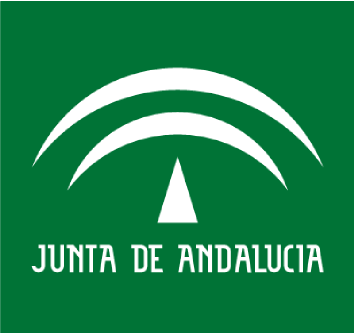 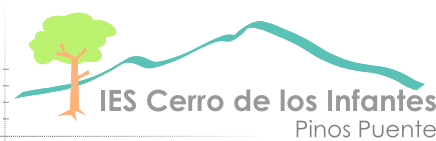 IES Cerro de los InfantesCONSEJERÍA DE EDUCACIÓNCRITERIOS DE EVALUACIÓN Y CALIFICACIÓNCURSO ACADÉMICO: 2020/2021Departamento: Lengua Castellana y LiteraturaMateria /curso: Lengua Castellana y Literatura 1º BACHILLERATOCRITERIOS DE EVALUACIÓN COMUNESBloque 1. Comunicación oral: escuchar y hablar.1. Exponer oralmente un tema especializado con rigor y claridad, documentándose en fuentes diversas, organizando la información mediante esquemas, siguiendo un orden preestablecido y utilizando las técnicas de exposición oral y las tecnologías de la información y la comunicación. CCL, Cd, CAA, SIeP.2. Sintetizar por escrito el contenido de textos orales de carácter expositivo y argumentativo sobre temas especializados, conferencias, clases, charlas, videoconferencias,..., discriminando la información relevante y accesoria y utilizando la escucha activa como un medio de adquisición de conocimientos. CCL, CAA, SIeP.3. Extraer información de textos orales y audiovisuales de los medios de comunicación, reconociendo la intención comunicativa, el tema, la estructura del contenido, identificando los rasgos propios del género periodístico, los recursos verbales y no verbales utilizados y valorando de forma crítica su forma y su contenido. CCL, Cd, CAA, CSC.Bloque 2. Comunicación escrita: leer y escribir.1. Desarrollar por escrito un tema del currículo con rigor, claridad y corrección ortográfica y gramatical, empleando distintas estructuras expositivas (comparación, problema-solución, enumeración, causa-consecuencia, ordenación cronológica, etc.), y utilizando los recursos expresivos adecuados a las condiciones de la situación comunicativa. CCL, CAA, CSC.2. Sintetizar el contenido de textos expositivos y argumentativos de temas especializados discriminando la información relevante y accesoria y utilizando la lectura como un medio de adquisición de conocimientos. CCL, CAA.3. Leer, comprender e interpretar textos periodísticos y publicitarios de carácter informativo y de opinión, reconociendo la intención comunicativa, identificando los rasgos propios del género, los recursos verbales y no verbales utilizados y valorando de forma crítica su forma y su contenido. CCL, CSC.4. Realizar trabajos de investigación sobre temas del currículo o de la actualidad social, científica o cultural planificando su realización, obteniendo la información de fuentes diversas y utilizando las Tecnologías de la Información y la Comunicación para su realización, evaluación y mejora. CCL, CMCT, Cd, CAA, SIeP, CeC.Bloque 3. Conocimiento de la lengua.1. Aplicar sistemáticamente los conocimientos sobre las distintas categorías gramaticales en la realización, autoevaluación y mejora de los textos orales y escritos, tomando conciencia de la importancia del conocimiento gramatical para el uso correcto de la lengua. CCL, CAA.2. Reconocer e identificar los rasgos característicos de las categorías gramaticales, explicando sus usos y valores en los textos. CCL, CAA.3. Aplicar progresivamente los conocimientos sobre estructuras sintácticas de los enunciados para la realización, autoevaluación y mejora de textos orales y escritos, tomando conciencia de la importancia del conocimiento gramatical para el uso correcto de la lengua. CCL, CAA, SIeP.4. Reconocer los rasgos propios de las diferentes tipologías textuales identificando su estructura y los rasgos lingüísticos más importantes en relación con la intención comunicativa. CCL, CSC.5. Aplicar los conocimientos adquiridos para la elaboración de discursos orales o escritos con adecuada coherencia y cohesión. CCL, CAA, CSC.6. Conocer y manejar fuentes de información impresa o digital para resolver dudas sobre el uso correcto de la lengua y avanzar en el aprendizaje autónomo. CCL, Cd, SIeP.7. Conocer el origen y evolución de las distintas lenguas de españa y sus principales variedades dialectales, con especial atención a las características del español de Andalucía, reconociendo y explicando sus rasgos característicos en manifestaciones orales y escritas y valorando la diversidad lingüística como parte del patrimonio cultural inmaterial. CCL, CSC, SIeP, CeC.8. Reconocer los diversos usos sociales y funcionales de la lengua, mostrando interés por ampliar su propio repertorio verbal y evitar los prejuicios y estereotipos lingüísticos. CCL, CSC, CAA.Bloque 4. educación literaria.1. Realizar el estudio de las obras más representativas de la literatura española desde la edad Media hasta el siglo XlX a través de la lectura y análisis de fragmentos y obras significativas con especial atención a los textos de escritores andaluces. CCL, CAA, CeC.2. Leer y analizar fragmentos u obras completas significativas desde la edad Media al siglo XlX, identificando sus características temáticas y formales relacionándolas con el contexto, el movimiento, el género al que pertenece y la obra del autor y constatando la evolución histórica de temas y formas. CCL, CAA, CeC.3. Interpretar críticamente fragmentos u obras significativas desde la edad Media al siglo XlX, detectando las ideas que manifiestan la relación de la obra con su contexto histórico, artístico y cultural. CCL, CAA, CeC.4. Planificar y elaborar trabajos de investigación escritos o presentaciones sobre temas, obras o autores de la literatura desde la edad Media hasta el siglo XlX, obteniendo la información de fuentes diversas y aportando un juicio crítico personal y argumentado con rigor. CCL, Cd, CAA, SIeP, CeC.CRITERIOS DE EVALUACIÓN Y ESTÁNDARES DE EVALUACIÓN ASOCIADOSCRITERIOS DE CALIFICACIÓN E INSTRUMENTOS DE EVALUACIÓNPORCENTAJES GENERALES BACHILLERATO- Bloque de conocimiento (exámenes): 80%- Bloque procedimental (trabajo y actitud)l: 20%NOTA MÍNIMA EN LOS EXÁMENES ESCRITOS para poder aprobar gracias al bloque procedimental:Primer Ciclo: 2; Segundo Ciclo: 3; Bachillerato: 4. Se aprueba a partir de 5 en la nota final.RECUPERACIONES: A criterio del profesor, se podrá recuperar cada evaluación durante el curso o a finales, y se hará media de todas las evaluaciones al final del curso.DESCUENTOS POR ORTOGRAFÍA Se rebajará por ortografía y forma de expresión, hasta 1 punto en el examen escrito en la ESO, y hasta 2 en Bachillerato. El criterio general es 0,1 décima por falta de ortografía, incluidas las tildes incorrectas.CUADERNO Y TRABAJOS, ACTITUD EN CLASE Y FALTAS DE ASISTENCIA SIN JUSTIFICAR:Se valorará en el apartado procedimental, en conjunto o para cada apartado según el criterio del profesor adaptándose a su propio grupo-clase, y equivaldrá a los porcentajes en la nota vistos antes.LECTURA DE LIBROSSe harán pruebas o trabajos de lecturas trimestrales exigidas por el profesor, de forma oral o escrita. Será un examen más del curso, con una nota con igual valor que el resto para Segundo Ciclo y Bachillerato. En el Primer Ciclo se valorará en el apartado procedimental.Las lecturas voluntarias se incluirán en el apartado procedimental, con un valor a criterio del profesor, para subir nota.EXPOSICIONES ORALESSe realizarán y evaluarán exposiciones orales de trabajos, lecturas o temas. Será un examen más del curso, con una nota con igual valor que el resto para Segundo Ciclo y Bachillerato. En el Primer Ciclo se valorará en el apartado procedimental.ASISTENCIA  A CLASESEs obligatoria en la ESO. También lo es en Bachillerato, ESA y FPBII, donde más de un 25% de ausencia anula la evaluación continua, y solo se tendrá en cuenta la calificación de los exámenes finales. En cualquier caso, la ausencia injustificada repercutirá negativamente en la calificación de cada trimestre y en la final.El alumno que no apruebe en convocatoria ordinaria la asignatura, recibirá un informe de actividades de recuperación, donde se especificará aquellas competencias u objetivos mínimos no superados, los temas o evaluaciones sobre los que debe insistir en su preparación y los trabajos o lecturas que se le podrá pedir, con vistas a la superación de las pruebas extraordinarias de recuperación que se determinen.Contenidos Criterios de evaluación Estándares de aprendizaje evaluables Bloque 1. Comunicación oral: escuchar y hablar Bloque 1. Comunicación oral: escuchar y hablar Bloque 1. Comunicación oral: escuchar y hablar La comunicación oral no espontánea en el ámbito académico. Su proceso y la situación comunicativa. Textos expositivos y argumentativos orales. Los géneros textuales orales propios del ámbito académico. Comprensión y producción de textos orales procedentes de los medios de comunicación social. Recursos. 1. Exponer oralmente un tema especializado con rigor y claridad, documentándose en fuentes diversas, organizando la información mediante esquemas, siguiendo un orden preestablecido y utilizando las técnicas de exposición oral y las Tecnologías de la Información y la Comunicación. 2. Sintetizar por escrito el contenido de textos orales de carácter expositivo y argumentativo sobre temas especializados, conferencias, clases, charlas, videoconferencias,..., discriminando la información relevante y accesoria y utilizando la escucha activa como un medio de adquisición de conocimientos. 3. Extraer información de textos orales y audiovisuales de los medios de comunicación, reconociendo la intención comunicativa, el tema, la estructura del contenido, identificando los rasgos propios del género periodístico, los recursos verbales y no verbales utilizados y valorando de forma crítica su forma y su contenido. 1.1. Realiza exposiciones orales sobre temas especializados, consultando fuentes de información diversa, utilizando las tecnologías de la información y siguiendo un orden previamente establecido. 1.2. Se expresa oralmente con fluidez, con la entonación, el tono, timbre y velocidad adecuados a las condiciones de la situación comunicativa. 1.3. Ajusta su expresión verbal a las condiciones de la situación comunicativa: tema, ámbito discursivo, tipo de destinatario, etc. empleando un léxico preciso y especializado y evitando el uso de coloquialismos, muletillas y palabras comodín. 1.4. Evalúa sus propias presentaciones orales y las de sus compañeros, detectando las dificultades estructurales y expresivas y diseñando estrategias para mejorar sus prácticas orales y progresar en el aprendizaje autónomo. 2.1. Sintetiza por escrito textos orales de carácter expositivo, de temas especializados y propios del ámbito académico, discriminando la información relevante. 2.2. Reconoce las distintas formas de organización del contenido en una exposición oral sobre un tema especializado propio del ámbito académico o de divulgación científica y cultural, analiza los recursos verbales y no verbales empleados por el emisor y los valora en función de los elementos de la situación comunicativa. 2.3. Escucha de manera activa, toma notas, y plantea preguntas con la intención de aclarar ideas que no ha comprendido en una exposición oral. 3.1. Reconoce los rasgos propios de los principales géneros informativos y de opinión procedentes de los medios de comunicación social. 3.2. Analiza los recursos verbales y no verbales utilizados por el emisor de un texto periodístico oral o audiovisual valorando de forma crítica su forma y su contenido. Contenidos Criterios de evaluación Estándares de aprendizaje evaluables Bloque 2. Comunicación escrita: leer y escribir Bloque 2. Comunicación escrita: leer y escribir Bloque 2. Comunicación escrita: leer y escribir La comunicación escrita en el ámbito académico. Comprensión, producción y organización de textos escritos del ámbito académico. Comprensión,
organización
procedentes de
comunicación social: géneros informativos y de opinión y publicidad. Procedimientos para la obtención, tratamiento y evaluación de la información procedente de fuentes impresas y digitales. de producción y textos escritos los medios de expositivos 1. Desarrollar por escrito un tema del currículo con rigor, claridad y corrección ortográfica y gramatical, empleando distintas estructuras expositivas (comparación, problema-solución, enumeración, causa-consecuencia, ordenación cronológica...), y utilizando los recursos expresivos adecuados a las condiciones de la situación comunicativa. 2. Sintetizar el contenido de textos expositivos y argumentativos de tema especializado discriminando la información relevante y accesoria y utilizando la lectura como un medio de adquisición de conocimientos. 3. Leer, comprender e interpretar textos periodísticos y publicitarios de carácter informativo y de opinión, reconociendo la intención comunicativa, identificando los rasgos propios del género, los recursos verbales y no verbales utilizados y valorando de forma crítica su forma y su contenido. 4. Realizar trabajos de investigación sobre temas del currículo o de la actualidad social, científica o cultural planificando su realización, obteniendo la información de fuentes diversas y utilizando las Tecnologías de la Información y la Comunicación para su realización, evaluación y mejora. 1.1. Desarrolla por escrito un tema del currículo con rigor, claridad y corrección ortográfica y gramatical. 1.2. Ajusta su expresión verbal a las condiciones de la situación comunicativa: tema, ámbito discursivo, tipo de destinatario, etc. empleando un léxico preciso y especializado y evitando el uso de coloquialismos, muletillas y palabras comodín. 1.3. Evalúa sus propias producciones escritas y las de sus compañeros, reconociendo las dificultades estructurales y expresivas y diseñando estrategias para mejorar su redacción y avanzar en el aprendizaje autónomo. 2.1. Comprende textos escritos de carácter expositivo de tema especializado, propios del ámbito académico o de divulgación científica y cultural, identificando el tema y la estructura. 2.2. Sintetiza textos de carácter expositivo, de tema especializado, propios del ámbito académico, distinguiendo las ideas principales y secundarias. 2.3. Analiza los recursos verbales y no verbales presentes en un texto expositivo de tema especializado y los valora en función de los elementos de la situación comunicativa: intención comunicativa del autor, tema y género textual. 3.1. Resume el contenido de textos periodísticos escritos informativos y de opinión, discriminando la información relevante, reconociendo el tema y la estructura del texto y valorando de forma crítica su forma y su contenido. 3.2. Interpreta diversos anuncios impresos identificando la información y la persuasión, reconociendo los elementos que utiliza el emisor para seducir al receptor, valorando críticamente su forma y su contenido y rechazando las ideas discriminatorias. 4.1. Realiza trabajos de investigación planificando su realización, fijando sus propios objetivos, organizando la información en función de un orden predefinido, revisando el proceso de escritura para mejorar el producto final y llegando a conclusiones personales. 4.2. Utiliza las Tecnologías de la Información y la Comunicación para documentarse, consultando fuentes diversas, evaluando, contrastando, seleccionando y organizando la información relevante mediante fichas- resumen. 4.3. Respeta las normas de presentación de trabajos escritos: organización en epígrafes, procedimientos de cita, notas a pie de páginas, bibliografía. 4.4. Utiliza las Tecnologías de la Información y la Comunicación para la realización, evaluación y mejora de textos escritos propios y ajenos. Contenidos Criterios de evaluación Estándares de aprendizaje evaluables Bloque 3. Conocimiento de la lengua Bloque 3. Conocimiento de la lengua Bloque 3. Conocimiento de la lengua La palabra. El sustantivo. Caracterización morfológica, sintáctica y semántica. El adjetivo. Caracterización morfológica, sintáctica y semántica. El verbo. La flexión verbal. La perífrasis verbal. El pronombre. Tipología y valores gramaticales. Los determinantes. Tipología y usos. Reconocimiento de las diferencias entre pronombres y determinantes. Las relaciones gramaticales. Observación, reflexión y explicación de las estructuras sintácticas simples y complejas. Conexiones lógicas y semánticas en los textos. El discurso. Observación, reflexión y explicación de las diferentes formas de organización textual. Reconocimiento y explicación de las propiedades textuales. Sus procedimientos. La modalidad. Variedades de la lengua. Conocimiento y explicación de la pluralidad lingüística de España. Sus orígenes históricos. Reconocimiento y explicación de las variedades funcionales de la lengua. 1. Aplicar sistemáticamente los conocimientos sobre las distintas categorías gramaticales en la realización, autoevaluación y mejora de los textos orales y escritos, tomando conciencia de la importancia del conocimiento gramatical para el uso correcto de la lengua. 2. Reconocer e identificar los rasgos característicos de las categorías gramaticales: sustantivo, adjetivo, verbo, pronombres, artículos y determinantes, explicando sus usos y valores en los textos. 3. Aplicar progresivamente los conocimientos sobre estructuras sintácticas de los enunciados para la realización, autoevaluación y mejora de textos orales y escritos, tomando conciencia de la importancia del conocimiento gramatical para el uso correcto de la lengua. 4. Reconocer los rasgos propios de las diferentes tipologías textuales identificando su estructura y los rasgos lingüísticos más importantes en relación con la intención comunicativa. 5. Aplicar los conocimientos adquiridos para la elaboración de discursos orales o escritos con adecuada coherencia y cohesión. 6. Conocer y manejar fuentes de información impresa o digital para resolver dudas sobre el uso correcto de la lengua y avanzar en el aprendizaje autónomo. 7. Conocer el origen y evolución de las distintas lenguas de España y sus principales variedades dialectales, reconociendo y explicando sus rasgos característicos en manifestaciones orales y escritas y valorando la diversidad lingüística como parte del patrimonio cultural de nuestro país. 8. Reconocer los diversos usos sociales y funcionales de la lengua, mostrando interés por ampliar su propio repertorio verbal y evitar los prejuicios y estereotipos lingüísticos. 1.1. Revisa y mejora textos orales y escritos propios y ajenos, reconociendo y explicando incorrecciones de concordancia, régimen verbal, ambigüedades semánticas, etc. 1.2. Utiliza la terminología gramatical adecuada para la explicación lingüística de los textos. 2.1. Identifica y explica los usos y valores del sustantivo en un texto, relacionándolo con la intención comunicativa del emisor y tipología textual seleccionada, así como con otros componentes de la situación comunicativa: audiencia y contexto. 2.2. Identifica y explica los usos y valores del adjetivo en un texto, relacionándolo con la intención comunicativa del emisor y tipología textual seleccionada, así como con otros componentes de la situación comunicativa: audiencia y contexto. 2.3. Identifica y explica los usos y valores del verbo en un texto, relacionándolo con la intención comunicativa del emisor y tipología textual seleccionada, así como con otros componentes de la situación comunicativa: audiencia y contexto. 2.4. Identifica y explica los usos y valores de los pronombres en un texto, relacionándolo con la intención comunicativa del emisor y la tipología textual seleccionada, así como con otros componentes de la situación comunicativa: audiencia y contexto. 2.5. Identifica y explica los usos y valores del artículo determinado e indeterminado y de todo tipo de determinantes, relacionando su presencia o ausencia con la intención comunicativa del emisor y la tipología textual seleccionada, así como con otros componentes de la situación comunicativa: audiencia y contexto. 3.1. Reconoce la estructura sintáctica de la oración simple, explicando la relación entre los distintos grupos de palabras. 3.2. Reconoce las oraciones activas, pasivas, impersonales y medias contrastando las diferencias entre ellas en función de la intención comunicativa del texto en el que aparecen. 3.3. Reconoce y explica el funcionamiento de las oraciones subordinadas sustantivas en relación con el verbo de la oración principal. 3.4 Reconoce y explica el funcionamiento de las oraciones subordinadas de relativo identificando el antecedente al que modifican. 3.5. Enriquece sus textos orales y escritos incorporando progresivamente estructuras sintácticas variadas y aplicando los conocimientos adquiridos para la revisión y mejora de los mismos. 4.1. Reconoce y explica los rasgos estructurales y lingüísticos de los textos narrativos, descriptivos, expositivos y argumentativos. 4.2. Analiza y explica los rasgos formales de un texto en los planos morfosintáctico, léxico-semántico y pragmático- textual, relacionando su empleo con la intención comunicativa del emisor y el resto de condiciones de la situación comunicativa. 5.1. Incorpora los distintos procedimientos de cohesión textual en su propia producción oral y escrita. 5.2. Identifica, analiza e interpreta las formas gramaticales que hacen referencia al contexto temporal y espacial y a los participantes en la comunicación. 5.3. Valora los recursos expresivos empleados por el emisor de un texto en función de su intención comunicativa y del resto de los elementos de la situación comunicativa, diferenciando y explicando las marcas de objetividad y de subjetividad y los distintos procedimientos gramaticales de inclusión del emisor en el texto. 6.1. Conoce y consulta fuentes de información impresa o digital para resolver dudas sobre el uso correcto de la lengua y para avanzar en el aprendizaje autónomo. Contenidos Criterios de evaluación Estándares de aprendizaje evaluables 7.1. Explica, a partir de un texto, el origen y evolución de las lenguas de España, así como sus principales variedades dialectales y valora la diversidad lingüística como parte de nuestro patrimonio cultural. 8.1. Selecciona el léxico y las expresiones adecuadas en contextos comunicativos que exigen un uso formal de la lengua, evitando el uso de coloquialismos, imprecisiones o expresiones clichés. 8.2. Explica, a partir de los textos, la influencia del medio social en el uso de la lengua e identifica y rechaza los estereotipos lingüísticos que suponen una valoración peyorativa hacia los usuarios de la lengua. Bloque 4. Educación literaria Bloque 4. Educación literaria Bloque 4. Educación literaria Estudio de las obras más representativas de la literatura española desde la Edad Media hasta el siglo XlX, a través de la lectura y análisis de fragmentos y obras significativas. Análisis de fragmentos u obras completas significativas desde la Edad Media al siglo XlX, identificando sus características temáticas y formales relacionándolas con el contexto, el movimiento, el género al que pertenece y la obra del autor y constatando la evolución histórica de temas y formas. Interpretación crítica de fragmentos u obras significativas desde la Edad Media al siglo XlX, detectando las ideas que manifiestan la relación de la obra con su contexto histórico, artístico y cultural. Planificación y elaboración de trabajos académicos escritos o presentaciones sobre la literatura desde la Edad Media hasta el siglo XlX, obteniendo la información de fuentes diversas y aportando un juicio crítico personal y argumentado con rigor. Desarrollo de la autonomía lectora y aprecio por la literatura como fuente de placer y de conocimiento de otros mundos, tiempos y culturas. Composición de textos escritos con intención literaria y conciencia de estilo. 1. Realizar el estudio de las obras más representativas de la literatura española desde la Edad Media hasta el siglo XlX a través de la lectura y análisis de fragmentos y obras significativas. 2. Leer y analizar fragmentos u obras completas significativas desde la Edad Media al siglo XlX , identificando sus características temáticas y formales relacionándolas con el contexto, el movimiento, el género al que pertenece y la obra del autor y constatando la evolución histórica de temas y formas. 3. Interpretar críticamente fragmentos u obras significativas desde la Edad Media al siglo XlX, detectando las ideas que manifiestan la relación de la obra con su contexto histórico, artístico y cultural. Planificar y elaborar trabajos de investigación escritos o presentaciones sobre temas, obras o autores de la literatura desde la Edad Media hasta el siglo XlX, obteniendo la información de fuentes diversas y aportando un juicio crítico personal y argumentado con rigor. 1.1. Lee y analiza fragmentos y obras significativas desde la Edad Media al siglo XIX. 2.1. Identifica las características temáticas y formales relacionándolas con el contexto, movimiento y género al que pertenece y la obra del autor. 2.2. Compara textos de diferentes épocas y constata la evolución de temas y formas. 3.1 Interpreta críticamente fragmentos u obras significativas desde la Edad Media al siglo XIX. 3.2. Detecta las ideas que manifiestan la relación de la obra con su contexto histórico, artístico y cultural. 4.1 Planifica la elaboración de trabajos de investigación escritos o presentaciones sobre temas, obras o autores de la literatura desde la Edad Media hasta el siglo XIX. 4.2 Obtiene la información de fuentes diversas. 4.3 Argumenta con rigor su propio juicio crítico. 